Semaine du 17 décembre 2017OSER Y CROIREIl y eut un temps où croire en Dieu et vivre de sa foi en Jésus allait presque de soi. Bien sûr, cela relevait aussi d’une décision personnelle, mais cette décision était encouragée et soutenue par tout un système de société. Croire, à cette époque, pouvait relever d’un simple désir de suivre le courant, de se joindre à la majorité, d’entrer dans une pratique répandue de façon presque complètement homogène.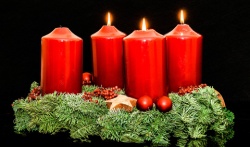 On se rend bien compte que ce temps-là est révolu. C’est ce qu’on appelle la sortie de la chrétienté. Nous vivons dans une société pluraliste, où se côtoient une diversité de religions et de systèmes de valeurs. Une société où le « croire » est mis en question.Pas de regretsC’est dans cette réalité que nous sommes invités à vivre l’AVENT 2017. Nous sommes appelés non pas à regretter les jours d’antan, mais à entrer dans un mouvement d’audace et de conviction, habités d’une espérance et d’une expérience. Nous sommes appelés à « OSER Y CROIRE ». Trois petits mots tout simples, mais lourds de sens…Le verbe « oser » implique l’idée d’un défi. Il implique le dépassement de la peur et le passage à l’action. Oser, c’est décider de faire le premier pas. Oser, à la suite de Jésus, c’est faire preuve d’audace. Non pas pour écraser les autres ou pour leur prouver que nous avons raison. Ce n’est pas pour adopter une attitude d’arrogance ou d’obstination. Oser, à la suite de Jésus, c’est rechercher la fidélité profonde à la relation d’amour offerte par le Père, malgré les peurs, les doutes et les situations de vie difficiles qui viennent nous ébranler.Un deuxième verbe se trouve dans notre thème : « croire ». Un verbe pas si simple que ça à définir : verbe d’état (je suis croyant, croyante)? Verbe d’action? N’en serait-il pas du verbe croire comme du verbe aimer? Aimer, ce n’est pas seulement être amoureux, être habité d’un sentiment ou d’une émotion, c’est aussi décider de poser des gestes d’amour. En ce sens, croire peut et doit aussi devenir une décision. Croire au Dieu de Jésus-Christ, c’est décider de porter le regard d’amour du Père sur soi-même, sur les autres, sur la Vie.La Promesse qu’il vient à nousUn dernier tout petit mot compose le thème de notre avent : « y ». On aurait pu être simplement invités à « oser croire »…Mais non…Nous sommes invités à « y » croire. Croire à quoi? Croire à qui? Croire à la promesse : Dieu vient à nous en Jésus-Christ. Et croire que l’Esprit du Christ vient travailler en nous, même là où cela nous semble impossible.Oser y croire. Le temps de l’avent vient nous recentrer sur l’objet de notre espérance et de notre expérience pour nous permettre d’en vivre et d’en témoigner dans tout ce que nous sommes et dans tout ce que nous faisons.-Marijke DesmetOù en suis-je dans ma préparation « spirituelle » de Noël ?Un beau cadeau à offrirL’album de l’Histoire de la paroisse Saint-Timothée revisité, célébré et raconté (1829-2004), 860 pages, au coût de 10 $ seulement !Activités dans la paroisse 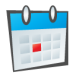 L’horaire actuel du secrétariat : lundi au vendredi, de 9h00 à midi.Dimanche 17 décembre : Jour de vote. Élection de deux marguilliers à la sacristie après la messe de 9h30. Merci d’être présent pour procéder à l’élection des administrateurs de la paroisse au niveau matériel et financier. Les résultats seront annoncés sur notre site Web, notre page Facebook et aux messes la fin de semaine prochaine.Célébrations des fêtes à la paroisse Saint-TimothéeLes quatre bougiesLes quatre bougies brûlaient lentement. L'ambiance était tellement silencieuse qu'on pouvait entendre leur conversation.La première dit : JE SUIS LA PAIX ! Cependant, personne n'arrive à me tenir allumée. Je crois que je vais m'éteindre. En diminuant son feu, rapidement, elle s'éteint complètement.La seconde dit : JE SUIS LA FOI ! Dorénavant, je ne suis plus indispensable, cela n'a pas de sens que je reste allumée plus longtemps. Quand elle eu fini de parler, une brise souffla sur elle et l'éteignit.Triste, la troisième bougie se manifesta à son tour : JE SUIS L'AMOUR ! Je n'ai pas de force pour rester allumée. Les personnes me laissent de côté et ne comprennent pas mon importance. Elles oublient même d'aimer ceux qui sont proches d'elles. Sans plus attendre, elle s'éteignit.Soudain...Un enfant entre et voit les trois bougies éteintes. Pourquoi êtes-vous éteintes ? Vous deviez être allumées jusqu'à la fin. En disant cela, l'enfant commença à pleurer.Alors la quatrième bougie parla : N'aie pas peur, tant que j'ai ma flamme, nous pourrons allumer les autres bougies, JE SUIS L'ESPOIR. Avec des yeux brillants, il prit la bougie de l'Espoir... et alluma les autres.Que l'Espoir ne s'éteigne jamais à l'intérieur de vous !Et que chacun de nous sache être l'outil que cet enfant nécessite pour maintenir l'ESPOIR, la FOI, la PAIX et l'AMOUR.Source : Sanctuaire du Sacré-Cœur de Montréal« Voici le signe qui vous permettra de le reconnaître : vous trouverez un enfant enveloppé dans des langes et couché dans une mangeoire. » (Luc 2, 12)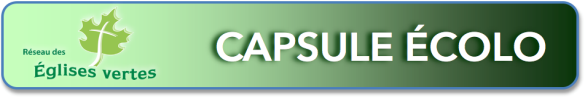 C’est le Temps de l’Avent, au terme duquel, à Noël, le Messie viendra humblement, enveloppé dans les langes. L’une de nos traditions du temps des fêtes est d’offrir des cadeaux bien enveloppés aux gens que nous aimons. Malheureusement, le papier d'emballage cause de la coupe de dizaines de milliers d’arbres (qui est simplement jeté par la suite).Cette année, trouvons des alternatives pour envelopper nos cadeaux. Par exemple, nous pouvons utiliser du papier journal ou de vieilles affiches. Certains utilisent des serviettes qui pourront être réutilisées ou d’autres préfèrent les sacs-cadeaux qui s’offrent bien à nouveau. Quand vous envelopperez vos cadeaux cette année, soyez créatifs pour que nos forêts ne soient pas coupées inutilement.												Source : www.EglisesVertes.ca9 et 10 décembre CGA : 12 242 $	Cumulatif CGA : 	97 470 $ 	Merci!Quêtes :  469,10 $		Prions :  16,60 $		Lampions :  89,00 $	Félicitations à Lyne Godbout et Stéphane Maheu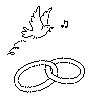 qui se sont unis dans le mariage, samedi le 16 décembre 2017.Samedi 30 décembreDimanche 31 décembreJour de l’anDim. 31 déc.au soirJour de l’anLundi 1er janvier19h159h30 et 11h0019h1511h00Samedi 16 décembre 2017Samedi 16 décembre 2017Samedi 16 décembre 2017Samedi 16 décembre 201719 h 15Tilmon Arsenault, 10e ann.Familles ArsenaultFamilles Arsenault19 h 15Régina ChatelParents et amisParents et amisDimanche 17 décembre 2017 – 3e dimanche de l’AventDimanche 17 décembre 2017 – 3e dimanche de l’AventDimanche 17 décembre 2017 – 3e dimanche de l’AventDimanche 17 décembre 2017 – 3e dimanche de l’Avent9 h 30Emery LatourLa famille LatourLa famille Latour9 h 30Raymond PoirierSon épouse et ses enfantsSon épouse et ses enfants9 h 30Jean-Guy ValoisPauline TardifPauline Tardif9 h 30Les âmes du purgatoireJ.B.J.B.11 h 00Jean-Pierre BélangerCéline BalazoCéline Balazo11 h 00Suzanne Himbeault, Michel LemieuxRichard HimbeaultRichard Himbeault11 h 00Benoit BoyerMadeleine et CarolineMadeleine et Caroline14 h 00Célébration du pardonCélébration du pardonCélébration du pardonMercredi 20 décembre 2017 à la Maison des aînésMercredi 20 décembre 2017 à la Maison des aînésMercredi 20 décembre 2017 à la Maison des aînésMercredi 20 décembre 2017 à la Maison des aînés14 h 00Madeleine Léger Madeleine Léger Parents et amisSamedi 23 décembre 2017Samedi 23 décembre 2017Samedi 23 décembre 2017Samedi 23 décembre 201719 h 15Yolande LemmettiParents et amisParents et amis19 h 15Guy BenjaminParents et amisParents et amisDimanche 24 décembre 2017 – 4e dimanche de l’AventDimanche 24 décembre 2017 – 4e dimanche de l’AventDimanche 24 décembre 2017 – 4e dimanche de l’AventDimanche 24 décembre 2017 – 4e dimanche de l’Avent9 h 30Claude BoutinParents et amisParents et amis9 h 30André ParéParents et amisParents et amis11 h 00PAS DE MESSEPAS DE MESSEPAS DE MESSEDimanche 24 décembre – Noël  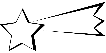 Dimanche 24 décembre – Noël  Dimanche 24 décembre – Noël  Dimanche 24 décembre – Noël  16 h 00Christina DaoustGisèleGisèle16 h 00Raymonde Leduc PagéGisèleGisèle16 h 00Jean-Guy Prud’homme, 10e ann.Son épouse et la familleSon épouse et la famille16 h 00Huguette RobidouxCéline et la familleCéline et la famille16 h 00Raymond, Jaques, Germaine LeducLa familleLa famille16 h 00Jeanne et Roland GagnonLa familleLa famille20 h 00Roger FaubertFamille FaubertFamille Faubert20 h 00Réal CarrièreFamille Léo-Guy PoirierFamille Léo-Guy Poirier20 h 00Christina DaoustFamille DaoustFamille Daoust20 h 00Lucienne LoiselleJosée AsselinJosée Asselin20 h 00Rosario NadeauFamille NadeauFamille NadeauMinuitavecchoraleFamilles Boutin, Normandeau & MyreFernand Boutin, José, MyreFernand Boutin, José, MyreMinuitavecchoraleRené ThéorêtGuylaine PoirierGuylaine PoirierMinuitavecchoralePhilippe PoirierGuylaine PoirierGuylaine PoirierMinuitavecchoraleJulien et Rolland Gladys LindaLindaMinuitavecchoraleMarielle T. Charrette, Jacline T. Gendron & Irène et Gérard TardifJacinthe TardifJacinthe TardifMinuitavecchoraleDiane et Geneviève PilonFamille Francine PilonFamille Francine PilonMinuitavecchoraleGaston BourbonnaisFamille Yves BourbonnaisFamille Yves BourbonnaisMinuitavecchoraleRobert Théorêt, Yvon Théorêt etBernard LachanceLeurs famillesLeurs familles  Lundi 25 décembre – Noël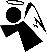   Lundi 25 décembre – Noël  Lundi 25 décembre – Noël  Lundi 25 décembre – Noël11 h 00Benoit BoyerMadeleine, Caroline, BertheMadeleine, Caroline, Berthe11 h 00Rolland & Gladys JulienLes enfantsLes enfants11 h 00Fernand Rousse Chantal RousseChantal Rousse